Dear [Name of the receiver],Good day!It is a great pleasure to offer you a formal business partnership. I believe that our businesses are a good fit. It is because we have goods to offer each other, and we share the same vision and goals.Our trial run had been a huge success, and I am eager to continue this business relationship. This partnership is sure to help both companies financially and will surely place our names in our respective industries. Enclosed in this letter are the legal documents about this partnership offer. I have also attached the contact information of my lawyer if you request a meeting regarding the partnership. In case you have further queries you can contact me directly.Regards,[Name of the sender][Designation], [Name of the organization]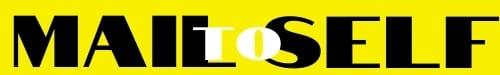 